THÔNG TIN TRỌNG TÀI VIÊNPHẠM SỸ CHUNGPHẠM SỸ CHUNG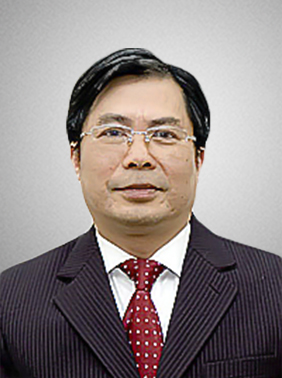 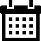 Năm sinh: 1953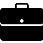 Nghề nghiệp: Luật sư cao cấp, Công ty Luật LNT&Partners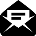 Email: chung.pham@lntpartners.com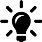 Lĩnh vực hoạt động: Đầu tư nước ngoài, đầu tư trong nước, xuất nhập khẩu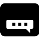 Ngôn ngữ: Tiếng Anh, Tiếng NgaHọc vấnHọc vấn1980Cử nhân Luật, Đại học TH Hà Nội1988Thạc sĩ Tiếng Nga, Trường Đại học Ngoại ngữ Hà Nội1992Thạc sĩ Luật Quốc tế, Viện Quan hệ Quốc tế Trường Đại học Tổng hợp quốc gia Kiev, UcrainaKinh nghiệmKinh nghiệm1981 – 1987Công chức viên, Vụ Pháp chế, Trọng tài Kinh tế Bộ, Bộ Ngoại Thương1993 – 2007Phó Vụ trưởng, Vụ đầu tư,  Bộ Thương mại, Vụ Kế hoạch & Đầu tư  Bộ Thương Mại2007 – 2011Vụ trưởng, Tham tán Thương mại, Đại sứ quán Việt Nam tại CH Séc2011 – 2014Hàm Vụ trưởng, Vụ Kế hoạch Bộ Công Thương2014 – nayLuật sư cao cấp, Công ty Luật LNT&PartnersChức vụChức vụ2002 – nayTrọng tài viên, Trung tâm trọng tài quốc tế Việt Nam (VIAC) bên cạnh Phòng Thương mại và Công nghiệp Việt NamBằng cấp/chứng chỉBằng cấp/chứng chỉ1980Cử nhân Luật, Đại học TH Hà Nội1988Thạc sĩ Tiếng Nga, Trường Đại học Ngoại ngữ Hà Nội1992Thạc sĩ Luật Quốc tế, Viện Quan hệ Quốc tế Trường Đại học Tổng hợp quốc gia Kiev, Ucraina